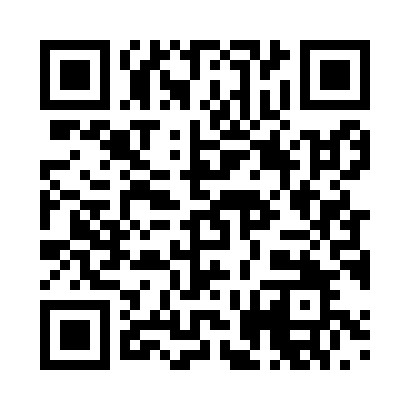 Prayer times for Arndorf, GermanyWed 1 May 2024 - Fri 31 May 2024High Latitude Method: Angle Based RulePrayer Calculation Method: Muslim World LeagueAsar Calculation Method: ShafiPrayer times provided by https://www.salahtimes.comDateDayFajrSunriseDhuhrAsrMaghribIsha1Wed3:315:461:065:068:2510:312Thu3:285:451:055:078:2710:343Fri3:255:431:055:078:2810:364Sat3:225:411:055:088:3010:395Sun3:205:401:055:088:3110:426Mon3:175:381:055:098:3310:447Tue3:145:371:055:108:3410:478Wed3:115:351:055:108:3610:499Thu3:085:341:055:118:3710:5210Fri3:055:321:055:118:3810:5511Sat3:025:311:055:128:4010:5812Sun2:595:291:055:128:4111:0013Mon2:565:281:055:138:4311:0314Tue2:525:261:055:138:4411:0615Wed2:495:251:055:148:4511:0916Thu2:495:241:055:148:4711:1117Fri2:485:221:055:158:4811:1418Sat2:485:211:055:158:4911:1419Sun2:475:201:055:168:5111:1520Mon2:475:191:055:168:5211:1521Tue2:465:181:055:178:5311:1622Wed2:465:171:055:178:5411:1723Thu2:465:161:055:188:5611:1724Fri2:455:151:055:188:5711:1825Sat2:455:141:055:198:5811:1826Sun2:455:131:065:198:5911:1927Mon2:445:121:065:209:0011:1928Tue2:445:111:065:209:0111:2029Wed2:445:101:065:219:0211:2130Thu2:435:091:065:219:0311:2131Fri2:435:091:065:219:0411:22